EVIDENCIAS DOCUMENTALES Firma del docente: MARTHA CECILIA RIVERA CARTAGENADIRECTORA GRADO PREESCOLAR SEDE PRINCIPAL IEAN.         INSTITUCIÓN EDUCATIVA “ANTONIO NARIÑO”FORMATO ACADÉMICO DE ASESORÍAS A ESTUDIANTES         INSTITUCIÓN EDUCATIVA “ANTONIO NARIÑO”FORMATO ACADÉMICO DE ASESORÍAS A ESTUDIANTES         INSTITUCIÓN EDUCATIVA “ANTONIO NARIÑO”FORMATO ACADÉMICO DE ASESORÍAS A ESTUDIANTES         INSTITUCIÓN EDUCATIVA “ANTONIO NARIÑO”FORMATO ACADÉMICO DE ASESORÍAS A ESTUDIANTES         INSTITUCIÓN EDUCATIVA “ANTONIO NARIÑO”FORMATO ACADÉMICO DE ASESORÍAS A ESTUDIANTES         INSTITUCIÓN EDUCATIVA “ANTONIO NARIÑO”FORMATO ACADÉMICO DE ASESORÍAS A ESTUDIANTES         INSTITUCIÓN EDUCATIVA “ANTONIO NARIÑO”FORMATO ACADÉMICO DE ASESORÍAS A ESTUDIANTES         INSTITUCIÓN EDUCATIVA “ANTONIO NARIÑO”FORMATO ACADÉMICO DE ASESORÍAS A ESTUDIANTESDOCENTE:MARTHA CECILIA RIVERA CARTAGENAMARTHA CECILIA RIVERA CARTAGENAMARTHA CECILIA RIVERA CARTAGENAMARTHA CECILIA RIVERA CARTAGENAMARTHA CECILIA RIVERA CARTAGENAAreas:.Areas:.PreescolarPreescolarSEMANA:Primera semana de Recuperación paroPrimera semana de Recuperación paro Del: 17 al  20  de agosto del 2021 Del: 17 al  20  de agosto del 2021 Del: 17 al  20  de agosto del 2021 Del: 17 al  20  de agosto del 2021 Del: 17 al  20  de agosto del 2021 Del: 17 al  20  de agosto del 2021 Del: 17 al  20  de agosto del 2021SEDEPRINCIPALPRINCIPALPRINCIPALPRINCIPALPRINCIPALPRINCIPALPRINCIPALPRINCIPALPRINCIPALDIRECCIÓN  DE GRUPOGRADO PREESCOLAR GRADO PREESCOLAR GRADO PREESCOLAR GRADO PREESCOLAR GRADO PREESCOLAR GRADO PREESCOLAR GRADO PREESCOLAR GRADO PREESCOLAR GRADO PREESCOLAR MEDIOS UTILIZADOSPlataforma Institucional y  WhatsApp.Plataforma Institucional y  WhatsApp.Plataforma Institucional y  WhatsApp.Plataforma Institucional y  WhatsApp.Guías de trabajo en la plataforma Institucional, comunicación telefónica,  y  envió de guías al  grupo de WhatsApp.Guías de trabajo en la plataforma Institucional, comunicación telefónica,  y  envió de guías al  grupo de WhatsApp.Guías de trabajo en la plataforma Institucional, comunicación telefónica,  y  envió de guías al  grupo de WhatsApp.Guías de trabajo en la plataforma Institucional, comunicación telefónica,  y  envió de guías al  grupo de WhatsApp.Guías de trabajo en la plataforma Institucional, comunicación telefónica,  y  envió de guías al  grupo de WhatsApp.       FORMATO DE DIARIO DE CAMPO SEGÚN ASIGNACIÓN ACADÉMICA       FORMATO DE DIARIO DE CAMPO SEGÚN ASIGNACIÓN ACADÉMICA       FORMATO DE DIARIO DE CAMPO SEGÚN ASIGNACIÓN ACADÉMICA       FORMATO DE DIARIO DE CAMPO SEGÚN ASIGNACIÓN ACADÉMICA       FORMATO DE DIARIO DE CAMPO SEGÚN ASIGNACIÓN ACADÉMICA       FORMATO DE DIARIO DE CAMPO SEGÚN ASIGNACIÓN ACADÉMICA       FORMATO DE DIARIO DE CAMPO SEGÚN ASIGNACIÓN ACADÉMICA       FORMATO DE DIARIO DE CAMPO SEGÚN ASIGNACIÓN ACADÉMICAFECHA- HORA FECHA- HORA GRUPO GRUPO ACTIVIDAD ACTIVIDAD ACTIVIDAD DESCRIPCIÓNDESCRIPCIÓNOBSERVACIONESMartes 17  -08-  2021Martes 17  -08-  2021Grado preescolarGrado preescolarProceso entrega de  guía 1 para establecer  el compromiso de recuperación de los días a  recuperar por el paro.Recuperando tres horas diarias, en la  la jornada de la tarde.Proceso entrega de  guía 1 para establecer  el compromiso de recuperación de los días a  recuperar por el paro.Recuperando tres horas diarias, en la  la jornada de la tarde.Proceso entrega de  guía 1 para establecer  el compromiso de recuperación de los días a  recuperar por el paro.Recuperando tres horas diarias, en la  la jornada de la tarde. Hoy 17 de agosto,   Se  envió la actividad de recuperación al WhatsApp grupal  Hora:2pm Hoy 17 de agosto,   Se  envió la actividad de recuperación al WhatsApp grupal  Hora:2pm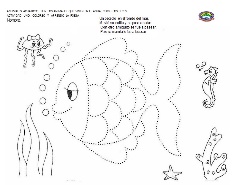 Colorear y aprender la poesía del pececito.Miércoles 18 – 08 – 2021Miércoles 18 – 08 – 2021Grado preescolarGrado preescolar Entrega de boletines, implementos de bioseguridad y libros del PTA Entrega de boletines, implementos de bioseguridad y libros del PTA Entrega de boletines, implementos de bioseguridad y libros del PTAHora: 2pm a 4pm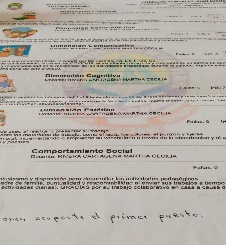 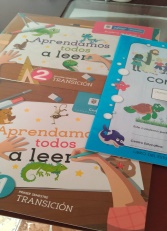 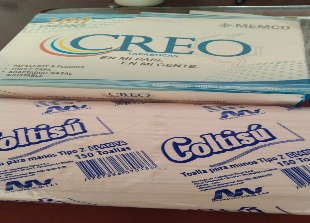 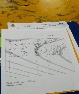 Hora: 2pm a 4pmAtención a padres de familia en la entrega, de implementos de bioseguridad, libros del PTA y boletín.Entrega de evidencias.  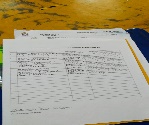 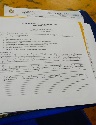 Jueves 19– 08– 2021Jueves 19– 08– 2021Grado preescolarGrado preescolarEnvió de guía, Hora: 2pm Envió de guía, Hora: 2pm Envió de guía, Hora: 2pm 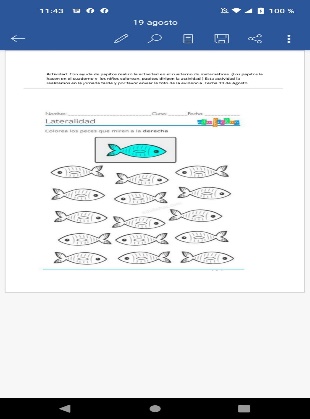 Actividad colorear los pececitos que van a la derecha.Actividad colorear los pececitos que van a la derecha.Se continua en le desarrollo de las guías y recepción de guías.Viernes 20– 08– 2021Viernes 20– 08– 2021Grado  prescolarGrado  prescolarEnvió de guía  Hora: 2pmEnvió de guía  Hora: 2pmEnvió de guía  Hora: 2pm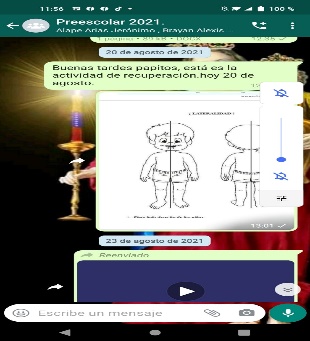 Actividad: Coloreo la parte derecha de los niñosActividad: Coloreo la parte derecha de los niñosSe continua en le desarrollo de las guías y recepción de guías.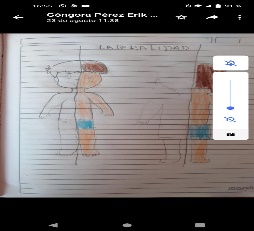 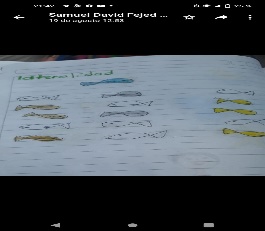 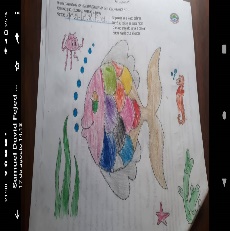 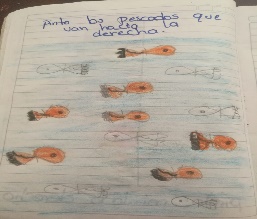 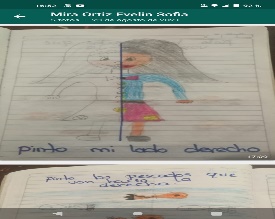 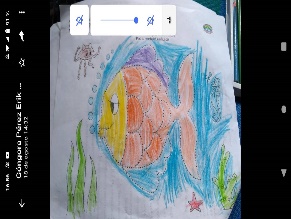 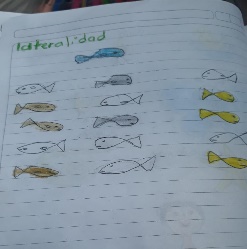 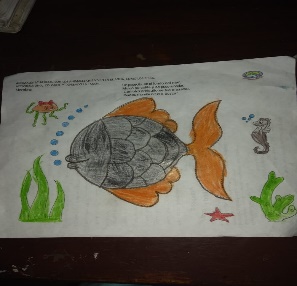 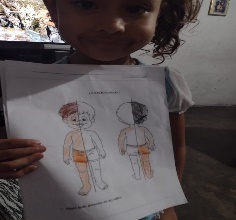 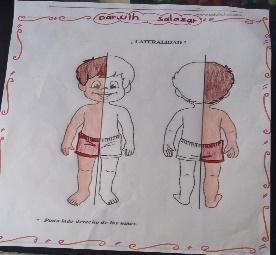 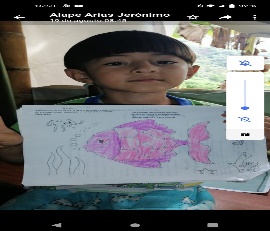 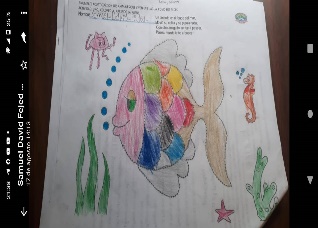 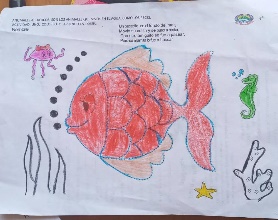 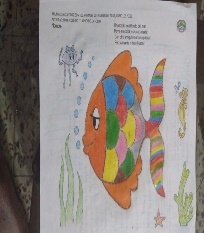 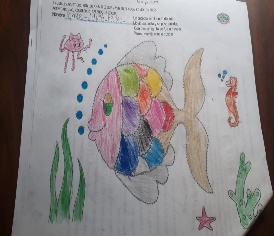 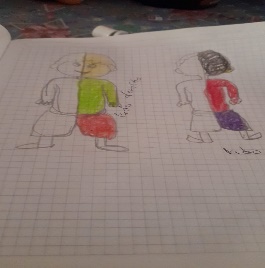 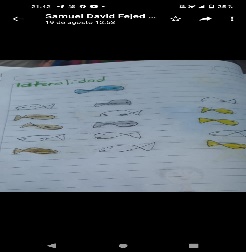 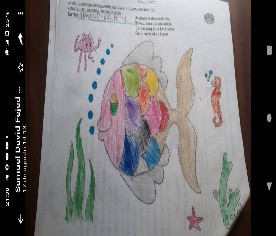 